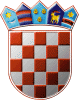 REPUBLIKA HRVATSKAOPĆINSKO IZBORNO POVJERENSTVOOPĆINE BRINJEKLASA: 013-01/21-01/21URBROJ: 2125/04-21-08BRINJE, 9. rujna 2021.Na osnovi članka 109., u svezi članaka 22. i 26. stavka 1. podstavka 1. i članka 53. stavka 4. Zakona o lokalnim izborima („Narodne novine“, broj 144/12, 121/16, 98/19, 42/20, 144/20 i 37/21), Općinsko izborno povjerenstvo Općine BRINJE odlučujući o prijedlogu kandidacijske liste predlagatelja HRVATSKA SELJAČKA STRANKA - HSS, utvrdilo je, prihvatilo i objavljuje PRAVOVALJANU KANDIDACIJSKU LISTUZA DOPUNSKI IZBOR ČLANOVA OPĆINSKOG VIJEĆAOPĆINE BRINJEIZ REDA PRIPADNIKA SRPSKE NACIONALNE MANJINENositeljica kandidacijske liste: MIRJANA SMILJANIĆKandidatkinje/kandidati:MIRJANA SMILJANIĆ; SRPKINJA; PROKIKE, PROKIKE 44; rođ: 28.07.1967.; OIB: 38888457919; ŽLJUBICA ZARIĆ; SRPKINJA; VODOTEČ, ŠKALIĆI 2; rođ: 10.08.1970.; OIB: 78709272392; ŽMILAN VRANEŠ; SRBIN; VODOTEČ, TUŽEVIĆI 1; rođ: 21.07.1951.; OIB: 91785656424; MDANIJEL KOSOVAC; SRBIN; BRINJE, LUČANI 10A; rođ: 19.02.1985.; OIB: 07669435548; MREPUBLIKA HRVATSKAOPĆINSKO IZBORNO POVJERENSTVOOPĆINE BRINJEKLASA: 013-01/21-01/21URBROJ: 2125/04-21-09BRINJE, 9. rujna 2021.Na osnovi članka 109., u svezi članka 53. točke 4. Zakona o lokalnim izborima („Narodne novine“, broj 144/12, 121/16, 98/19, 42/20, 144/20 i 37/21), Općinsko izborno povjerenstvo Općine BRINJE  sastavilo je i objavljuje ZBIRNU LISTUPRAVOVALJANIH KANDIDACIJSKIH LISTAZA DOPUNSKI IZBOR ČLANOVA OPĆINSKOG VIJEĆAOPĆINE BRINJEIZ REDA PRIPADNIKA SRPSKE NACIONALNE MANJINEHRVATSKA SELJAČKA STRANKA - HSSNositeljica kandidacijske liste: MIRJANA SMILJANIĆHRVATSKA SELJAČKA STRANKA - HSSPredsjednicaKRISTINA BARKOVIĆPredsjednicaKRISTINA BARKOVIĆ